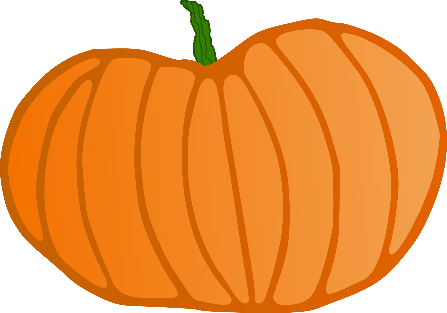 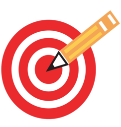 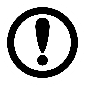 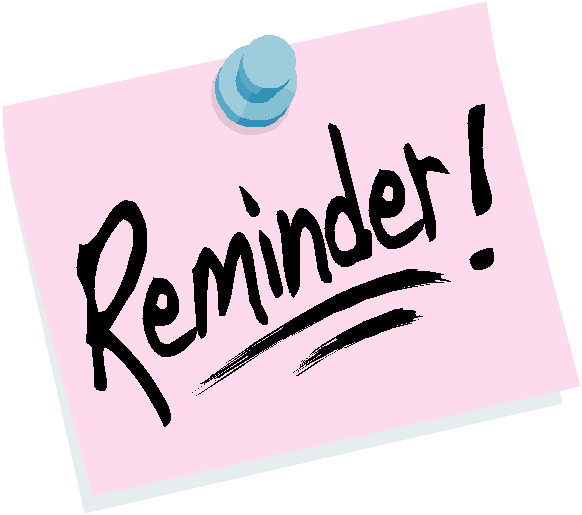 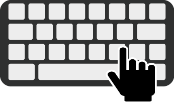 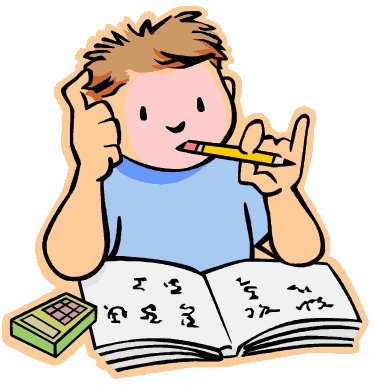 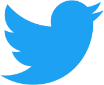 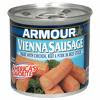 Hill City is taking donations for the SNACK PACK program.  We need Vienna Sausages!!!!!!!  We’ll be collecting this item all school year.  If you can, please donate for this great program!!!Please speak with your child about completing assignments in class.  We are giving the students multiple days to complete assignments that should be completed in one class period.  These are graded assignments which cannot be sent home to be completed.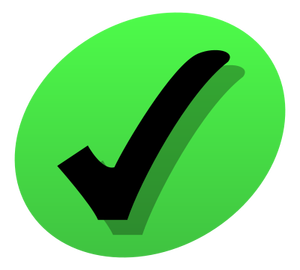           THANK YOU!!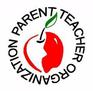 Hill City is fortunate to have a wonderful and supportive PTO.They have many new and exciting activitiesplanned for our families this year.Please consider joining with a $5.00 donation per family.Thanks for your support!Teacher Webpage LinksType into URL and don’t forget to save to your desktop/favorites.http://hcesmrsmossbuckaroos.weebly.com/http://hcesmrsmosley.weebly.com/https://mrsgaddisgang.shutterfly.com/http://hcesmrschilders.weebly.com/http://hcesmrslongsclass.weebly.com/Suggested Websiteswww.commoncoresheets.com  (print out sheets to complete)www.raz-kids.com (stories to read)www.ixl.com (math practice)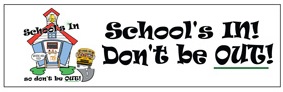 www.xtramath.org (great place to study addition facts)www.kidrex.org  (kid friendly search engine)www.lexile.com (see appropriated level books for your reader)www.storylineonline.net (listen to stories)www.readworks.org (print stories with questions for comprehension)www.kids.nationalgeographic.com 